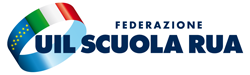 Via Torriani 27 – 22100- ComoRICORSO PER IL RICONOSCIMENTO DEL SERVIZIO PRERUOLO PER INTEROSecondo quanto stabilito dalle recenti sentenze n. 31149 e n. 31150 della IV Sezione Lavoro della Corte di Cassazione,  è stata dichiarata illegittima la norma interna (artt. 485 e 569 del Dlgs 297/94 e CCNL vigente) laddove non valuta per intero tutto il servizio effettivamente prestato durante il pre-ruolo (attualmente congelato di un terzo dopo il quarto anno di servizio per quasi vent'anni). Nei decreti di ricostruzione di carriera emessi negli ultimi dieci anni in favore del personale docente e Ata di ruolo, deve essere valutato interamente e non parzialmente tutto il servizio effettivamente prestato durante gli anni di precariato, al contrario di quanto fatto sino ad oggi, con il servizio “congelato” parzialmente dopo i quattro anni di pre-ruolo.Pertanto, in attesa dell'adeguamento del legislatore e della contrattazione, l'unico rimedio per poter chiedere l'annullamento dei decreti di ricostruzione di carriera emessi e il recupero delle somme non percepite e la riconsiderazione della propria busta paga, rimane il ricorso al tribunale del lavoro.Requisiti per aderire al ricorsoDocenti e ATA di ruolo con più di 4 anni di servizio pre-ruolo  iscritti alla Federazione Uil Scuola Rua di Como COMPRESI COLORO CHE HANNO AVUTO UNA SENTENZA POSITIVA PER IL RICONOSCIMENTO DEL GRADONE 0/2Documenti necessariDecreto di ricostruzione di carriera.Certificato di servizio (no autodichiarazione).Fotocopia carta d’identità e codice fiscale.Ultima busta paga.Atto di diffida compilato e sottoscritto.Costi€ 50 comprensivi del contributo unificato.Scadenza 15 febbraio 2020.Como, 21 dicembre 2020						Il Segretario Generale Federazione Uil scuola Rua di Como							Gerardo Salvo			